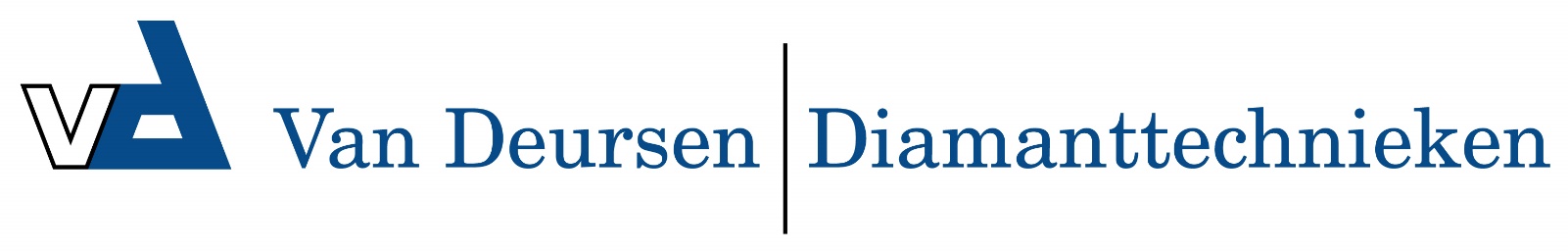 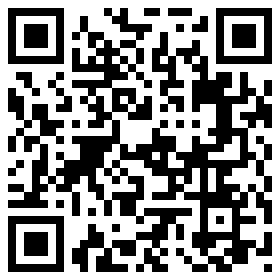 Draadnagel (2)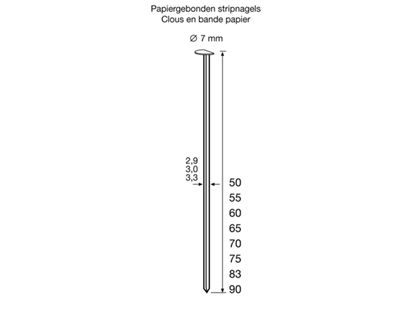 Geschikt voor gebruik in:
DutackPro gastacker S3390G34Artikelnummerdraaddiktelengtemateriaalinhoud per doos51500322,8 mm50 mmring verzinkt500051500332,8 mm60 mmring verzinkt500051500342,8 mm75 mmring verzinkt4000